力帆汽车进出口有限公司招标文件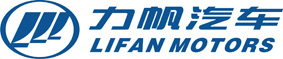 项目名称：X70汽车精品招标单位： 力帆汽车进出口有限公司（盖章）二零一八 年 二 月  二 日目录第一部分  招标方综合说明招标方简介招标精品运作模式第二部分  投标方须知一、招标邀请二、投标方资质三、委托投标四、投标费用五、招标内容说明六、投标文件说明七、开标及询标八、评标及定标九、中标通知十、签订合同第三部分  附件－投标文件格式附件1、投标函附件2、法人代表授权书附件3、精品件报价表附件4、X70 精品技术要求第一部分   招标方综合说明一、招标方简介力帆汽车在国内拥有力帆乘用车公司(以轿车为主)、力帆汽车有限公司(以客车为主)的汽车生产基地。历经十余年的发展与磨砺，力帆汽车已从行业新军，成长为国内自主品牌生力军，力帆汽车品牌已驰名俄罗斯、南美、埃塞俄比亚等海外市场。目前，力帆汽车已覆盖轿车、SUV、MPV、新能源、客车、商用车等多个领域。旗下乘用车拥有530、620、650、820、X50、X60、X70、X80、迈威、轩朗、力帆微面等多款车型，包括330EV、650EV等新能源车型。力帆乘用车产品线已覆盖微型车到中高级车。在未来，力帆还将推出由全新团队研发、基于全新平台的全新产品，它们将会成为力帆未来的主力军。二、 招标精品运作模式销售模式：力帆进出口公司统一定价统一销售；2．供货周期：按招标方订单为准；3．包装要求：按招标方提供的包装形象统一包装；4．结算方式：按实际销量每月滚动结算。第二部分  投标方须知一、招标邀请重庆力帆进出口有限公司现对力帆X70精品进行公开邀请招标。特邀请具有相关资质的单位前来投标，请应标单位填写“投标函”（详见附件一）并于 2018年1月26日前递交至 ，同时请按招标文件的要求认真准备好投标文件，按时前来投标。项目名称：力帆X70精品招标品种： X70前后护杠、前格栅、脚踏板、行李架横杠、鲨鱼腮、机盖口、脚垫、后备箱垫递交投标文件截止时间： 2018  年  2月 22日                        递交投标文件地点：重庆市北部新区经开园经开大道1539号、力帆汽车进出口有限公司产品部                             开标时间：2018年2月26日，若有变动另行通知                                     开标地点：重庆市北部新区经开园经开大道1539号重庆力帆汽车进出口有限公司501会议室                                                                     招标单位名称：重庆力帆汽车进出口有限公司  本次招标负责人：  李衍         （负责本次招标工作的组织、咨询、答疑）联系电话：   18628346996                        二、投标方资质1． 具有法人资格，从事汽车用品生产/加工或贸易的单位；2． 投标方应遵守有关国家法律、法令和规章条例；3． 公司注册资本金：人民币50万元以上（能开据增值税专用发票）；4． 能提供相关的产品合格证书及检测证明； 5． 具有提供同类型、同等规模的解决方案能力和组织实施经验；6． 具有较强的后续服务及支持能力。三、投标委托如投标方不是法人代表，须持有《法人代表授权书》（详见附件二）四、投标费用   本次招标预算费用在10-100万之间，根据集团《QLF G18.001-2017招标管理办法》，投标费用包含两部分：1、标书购买费用：200元2、投标保证金，按照预算招标费用的4%，收取33000元保证金的交纳与退还：1、招标评审小组按招标要求督促各竞标单位到对应财务部门交纳投标保证金及标书费用。2、中标单位签订合同以后，投标保证金则自动转为合同保证金。如投标保证金不足，需补齐合同保证金后才能签订合同（如有特殊情况的，必须经集团分管领导和总裁书面同意后可不收取合同保证金的），合同保证金可在其履行完合同后退还或抵冲货款。3、招标评审小组应在3个工作日内通知参与投标但未中标单位办理退还投标保证金事宜。五、招标文件说明： 1.1招标品种：1.2招标品种的材质和外观需按力帆公司的设计方案进行生产（设计方案见附件四）；1.3以上招标品种生产量为1500套，模具费和设计费按此数量分摊到产品报价上；1.4接中标通知后,需在2018年3月6日前提供3套全套样件给力帆公司,否则在货款中扣除延迟到货款50000元。2．在投标截止时间前，招标方有权修改招标文件，并以书面形式通知投标方。修改文件作为招标文件的补充和组成部分，对所有投标方均有约束力。招标方有权酌情推迟投标截止时间和开标时间，并将此变更通知投标方。六、投标文件说明1．投标书组成1.1投标书包括：投标函（格式按附件一）公司概况【人员及团队介绍（主要以开发设计人员为主）、与其他主机厂配套产品及业绩介绍】资格证明文件A、营业执照（复印件）B、法人代表授权书（格式按附件二）C、投标产品合格证明（如质量体系认证、获奖证书等）D、生产销售许可证明E、投标单位基本情况表F、银行资信证明G、与其他主机厂配套资质证明报价表（格式按附件三）投标书附件（包括以下内容，视需要可再另行编写）售后服务（包括产品质量担保及培训）物流运输情况资金垫付能力2．投标报价2.1所有投标均以人民币及含税价进行报价。2.2 最低报价不能作为中标的保证。2.3所报价格均含税、含包装费及到重庆运费。3．投标文件的签署及规定3.1投标方应仔细阅读招标文件中的所有内容，按照招标文件内容、投标文件格式等内容的要求，详细编制投标文件，并保证投标文件及其它证明资料的正确性和真实性。投标方须对招标文件中的各个项目一一给予实质性的准确答复，不按招标文件的要求提供的投标文件可能导致被拒绝。3.2 投标方应准备投标文件正本一份（原件）和副本一份（复印件）及电子版本一份，并注明“正本”或“副本”字样。3.3  投标文件正本须打印并由投标方或经正式授权的投标方代表签字。3.4投标文件不得涂改和增删，如有错漏必须修改，修改处须由同一签署人签字或盖章。由于字迹模糊或表达不清等原因引起的后果，招标方有权作废标处理。4．投标文件的密封和标记4.1  投标方应将投标文件正本和副本分别用信封密封，并标明招标编号、投标产品名称、投标单位及正本或副本。并在密封处注明“于 2018年X月X           日 之前（指投标邀请中规定的评标日期及时间）不准启封”的字样。4.2  如果未按上述规定进行密封和标记，招标方对投标文件的提前启封概不负责。5 投标文件的截止时间5.1  投标文件必须在投标邀请中规定的投标截止时间之前送达或邮寄到达指定的投标地点。5.2  出现因招标文件修改推迟投标截止日期时，则按招标方修改通知规定的时间递交。5.3  招标方对在邮寄过程中遗失或损坏的投标文件盖不负责。拒绝接收在投标截止时间后送达的投标文件。6．投标文件的修改和撤销12.1投标方在提交投标文件后可对其投标文件进行修改或撤销，但招标方须在投标截止时间之前收到该修改或撤销的书面通知，该通知须有经正式授权的投标方代表签字。11.2  投标方对投标文件修改的书面材料或撤销的通知应按第8条规定进行编写、密封、标注和递送，并注明“修改投标文件”或“撤销投标”字样。11.3  投标截止时间以后不得修改投票文件。七、开标及询标1．招标方按招标文件规定的开标时间及地点进行开标。开标仪式由招标方主持，评标小组成员及有关工作人员参加。2．投标方法人代表或授权代表必须参加开标仪式，询标时请投标单位安排专业人员答疑。3．开标仪式上招标方对招标情况进行介绍,招标方将做开标、评标记录。4．开标时检验投标文件密封情况,投标保证金是否提交等内容。八、评标及定标1．投标文件评审；2．开标后，招标方对投标文件进行评审，并进行询标；3. 检查投标文件是否符合招标文件要求，内容是否完整，文件签署是否齐全；4. 招标方对投标文件的判定只依据内容本身，不依靠招标后的任何外来证明。5. 投标文件的澄清：为有利于对投标文件的比较和评比，在必要时招标方可要求投标方对投标文件进行澄清，或要求做出书面答复，书面答复须有投标方全权代表签字并作为投标内容的一部分。投标方对投标文件的澄清不得改变投标价格及实质性内容。6.评标依据、原则：评标严格按照招标文件的要求和条件进行，除比较价格外，还将考虑以下因素：6.1供货方的供货能力和信誉；6.2供货方的物流条件；6.3产品的质量水平及适用性；6.4售后服务承诺；7.评标过程保密7.1评标后，直到授予投标方合同止，凡是有关投标文件的审查、澄清、评估和比较的有关资料，以及有关授予意向的一切情况，均不得透露给任何投标方或其他无关的人员。7.2投标方不得干扰招标方的评标活动，否则将导致其投标被拒绝，并承担相应的法律责任。8．定标8.1招标方对各投标方进行评标后，确定预中标方产生。8.2招标方与预中标方进行议标，招标方有权选择投标方所投标产品中的一项或多项签订合同。9．接受和拒绝任何或所有投标的权利9.1招标方在授予合同之前仍有选择和拒绝任何或全部投标的权力，并对所采取的行为不作任何解释。9.2中标方签订合同后，在执行合同期内，不能履行相应的义务或招标方认为中标方与投标承诺相差甚远，招标方有权取消中标方续签合同的资格。招标方在其他预中标方中重新选择新的中标方。九、中标通知1.招标单位发出中标通知书，如有特殊情况招标方有权采取口头通知中标。2.招标方将不向落标的投标方发出通知，有权不作落标原因解释，并不承担任何费用，投标资料不予退还。3.招标方在评标过程中与预中标人保留进一步议价的权利。4.本招标书内容最终解释权属招标方，即 力帆汽车进出口有限公司。十、签订合同1.中标人应按中标通知书规定的时间、地点与招标方签订“力帆汽车精品”购销合同。2.招标文件、中标人的投标文件及投标修改文件、评标过程中有关澄清文件及经双方签字的询标纪要和中标通知书均作为合同附件。3.中标人接到中标通知书后，在规定时间内借故否认已经承诺的条件而拒绝签订合同者，以投标违约处理，招标方重新组织招标，所需费用由原中标人承担。4.处罚：严禁在招标过程中进行串标、哄抬标价等行为，一经查实，一律取消投标或中标资格，情节严重者将移交司法部门处理。第三部分  附件―投标文件格式为了统一投标文件格式、方便评标，投标方应按招标方提供的统一投标文件格式进行填写，确需加以说明的可自设附页。（统一投标文件格式见附件一至三）附件一                   投 标 函致：                                       :__________________________（投标单位全称）授权          （全权代表名称）          （职务、职称）为全权代表，参加贵方组织的               招标的有关活动，并对__________________  进行投标。为此：1、提供投标文件所规定的投标文件：   a．投标书正本  份、副本  份、电子版  份；   b．资格证明文件各  份（复印件）；2、价格详见附件三3、愿意向贵方提供任何与投标有关的一切数据、情况和资料；4、中标后，保证忠实地履行买卖双方签订的合同，并承担合同中规定的责任义务；5、与投标有关的一切正式往来通讯请寄：地址：                                               邮编：             电话：                传真：               7、其他（投标方认为需要说明的其他内容请加附页）。投标单位（盖章）：                                        全权代表（签字）：                           日期：      年       月      日附件二法人代表授权书                       公司：                            （投标单位全称）法人代表           授权             （全权代表姓名），参加贵方组织的      项目招标活动，全权处理招标活动中的一切事宜。                                     法 人  代 表  签 字 ：                                   投标单位全称（公章） ：                                      日     期 ：附：全权代表姓名：职        务：通 讯 地 址：邮 政 编 码：电       话：传       真：    手       机：附件三：精品报价表精 品 件 报 价 表 说明:  1.以上价格均为含税价（含包装费及到重庆运费）；       2. 以上招标品种生产量为1500套，向力帆公司购买的模具费和设计费按此数量分摊到产品报价上；       3. 询价方有权选择报价方报价中的一项或多项授予合同。 报价单位：                     (此处加盖公章）联系人：日期：       年   月   日 附件四：X70精品质量技术要求序号产品名称材质要求加工工艺1X70前护杠         ABS726注塑/电镀2X70后护杠         改性PP注塑/烤漆，高低温试验3X70脚踏板本体改性PP注塑成型3X70脚踏板铝面板厚度1.5mm冲压成型/表面氧化3X70脚踏板支架冷轧板厚度3mm冲压成型/表面喷塑4X70行李架横杠铝合金成型5X70前格栅字标：ABS726注塑/电镀5X70前格栅本体：ABS190注塑/烤漆6X70鲨鱼腮、机盖通风口ABS726注塑/电镀7脚垫、后备箱垫PVC材质滴塑8车窗亮条不锈钢304冲压成型序号产品名称单位材质单价（元）备注